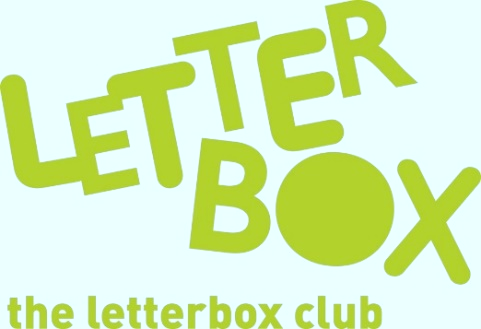 Top Letterbox tips - Parcel 5 The Letterbox Club provides six, monthly parcels of books, games and stationery to children and young people across the UK. It’s run by a reading charity called BookTrust. For more information please visit www.booktrust.org.uk/letterbox-club-families
Here are some ideas for supporting your child with this month’s parcel:
We’ve sent your child Brain Games. You could try out some of the activities together and encourage your child to make a fact file containing their favourite facts from the book – they may want to use the notebook and pen in the parcel to write them down.
We’ve also sent your child a Magimixer, to help them with their maths. You could help your child use the Magimixer to practise addition, subtraction, multiplication and division. You could even make it competitive by timing each other and keeping score.Keep updated on social media. You can follow @Booktrust on Twitter to find out more about the best new books, and how you can continue encouraging reading for pleasure at home. 
Best wishes, 
The Letterbox Club Team 



Did you know? Reading increases a person’s understanding of their own identity, improves empathy and helps them understand the world views of others (The Reading Agency, 2015).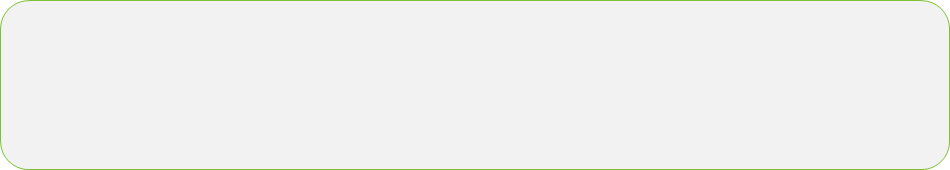 